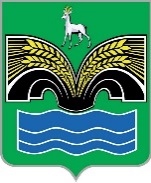 АДМИНИСТРАЦИЯ СЕЛЬСКОГО ПОСЕЛЕНИЯ ХОРОШЕНЬКОЕМУНИЦИПАЛЬНОГО РАЙОНА КРАСНОЯРСКИЙ САМАРСКОЙ ОБЛАСТИПОСТАНОВЛЕНИЕот 10 марта 2022 года № 22 О внесении изменений в состав комиссии по соблюдению требований к служебному поведению муниципальных служащих и урегулированию конфликта интересов в Администрации сельского поселения Хорошенькое муниципального района Красноярский Самарской областиВ целях актуализации муниципальных правовых актов сельского поселения Хорошенькое муниципального района Красноярский Самарской области о противодействии коррупции, руководствуясь Положением о комиссиях по соблюдению требований к служебному поведению федеральных государственных служащих и урегулированию конфликта интересов, утвержденным Указом Президента Российской Федерации от 01.07.2010 № 821, администрация сельского поселения Хорошенькое муниципального района Красноярский Самарской области ПОСТАНОВЛЯЕТ:1. Внести в состав комиссии по соблюдению требований к служебному поведению муниципальных служащих и урегулированию конфликта интересов в Администрации сельского поселения Хорошенькое муниципального района Красноярский Самарской области, утвержденный постановлением Администрации сельского поселения Хорошенькое муниципального района Красноярский Самарской области от 19.04.2016 № 18 (с изменением от 22.07.2021 № 48), изменение, изложив его в следующей редакции:«СОСТАВкомиссии по соблюдению требований к служебному поведению муниципальных служащих и урегулированию конфликта интересов в Администрации сельского поселения Хорошенькое муниципального района Красноярский Самарской областиКуняев Роман Александрович - Глава сельского поселения Хорошенькое муниципального района Красноярский Самарской области, председатель комиссии.Кудашева Марина Осиповна – ведущий специалист - главный бухгалтер администрации сельского поселения Хорошенькое муниципального района Красноярский Самарской области, заместитель председателя комиссии.Сыркина Елена Алексеевна – ведущий специалист Администрации сельского поселения Хорошенькое муниципального района Красноярский Самарской области, секретарь комиссии.Карягина Валентина Ивановна – специалист по социальной работе Автономной некоммерческой организации «Центр социального обслуживания населения Северного округа» (по согласованию).Краснова Анна Владимировна - учитель государственного бюджетного общеобразовательного учреждения Самарской области основная общеобразовательная школа с. Хорошенькое муниципального района Красноярский Самарской области (по согласованию).Матвеева Елена Ивановна - воспитатель структурного подразделения детский сад «Аистенок» государственного бюджетного общеобразовательного учреждения Самарской области основная общеобразовательная школа с. Хорошенькое муниципального района Красноярский Самарской области (по согласованию).».2. Опубликовать настоящее постановление в газете «Красноярский вестник».3. Настоящее постановление вступает в силу со дня его подписания.Глава сельского поселения Хорошенькоемуниципального района Красноярский  Самарской области							Р.А. Куняев